Έχοντας υπόψη τα κάτωθι σχετικά:-του άρθρο 72 παρ.1 του Ν.3852/2010 όπως αντικαταστάθηκε από την παρ. 1 του άρθρου 3 του Ν. 4623/19 (ΦΕΚ 134/09.08.2019 τεύχος Α’) όπου προβλέπεται ότι η  οικονομική επιτροπή είναι όργανο παρακολούθησης και ελέγχου της οικονομικής λειτουργίας του δήμου. Ειδικότερα έχει τις ακόλουθες αρμοδιότητες: […]θ) Αποφασίζει την κατάρτιση των όρων, τη σύνταξη των διακηρύξεων, τη διεξαγωγή και κατακύρωση κάθε μορφής δημοπρασιών και διαγωνισμών, για έργα, μελέτες, προμήθειες και υπηρεσίες, καθώς και τη συγκρότηση των ειδικών επιτροπών διεξαγωγής και αξιολόγησης από μέλη της ή ειδικούς επιστήμονες, υπαλλήλους του δήμου ή δημόσιους υπαλλήλους……  ιδ) Ασκεί καθήκοντα αναθέτουσας αρχής για τις συμβάσεις έργου, μελετών, υπηρεσιών και προμηθειών, ανεξαρτήτως προϋπολογισμού πλην των περιπτώσεων που υπάγονται στην αρμοδιότητα του Δημάρχου για την απευθείας ανάθεση…….»-του άρθρου 14 παρ. 1β & 1δ του Ν. 4270/2014 – Φορείς Γενικής Κυβέρνησης, σύμφωνα  με τις οποίες οι ΟΤΑ Α΄ βαθμού ανήκουν στους Φορείς της Γενικής Κυβέρνησης. - του άρθρου 221 του Ν. 4412/2016 : «Όργανα διενέργειας διαδικασιών σύναψης Δημοσίων συμβάσεων» όπως ισχύουν . - του άρθρου 221 του Ν. 4412/2016   όπως αντικαταστάθηκε  και συμπληρώθηκε με το άρθρο 22 του Ν. 4441/16,  άρθρο 107 του Ν. 4497/17, άρθρο 43 του Ν. 4605/19  & άρθρο 33 του Ν. 4608/19 -των άρθρων 13 και 14 του Ν. 2690/1999 όπως ισχύουν -του άρθρου 5 της Απόφασης Υπ. Υποδομών & Μεταφορών ΔΝΣ/61034/ΦΝ466/04.12.2017(ΦΕΚ 4841/29.12.2017 τεύχος Β'): Μητρώο μελών επιτροπών σύναψης δημοσίων συμβάσεων έργων, μελετών, τεχνικών και λοιπών συναφών επιστημονικών υπηρεσιών (Μη.Μ.Ε.Δ.) και ειδικότερα  της παραγράφου [5.4 Διενέργεια ηλεκτρονικής κλήρωσης όπου αναφέρεται :«1.Προϋπόθεση για τη διενέργεια της ηλεκτρονικής κλήρωσης είναι να έχει οριστεί διμελής ή τριμελής Επιτροπή υπαλλήλων για τη διεξαγωγή κλήρωσης για τη συγκεκριμένη σύμβαση. Η Αναθέτουσα Αρχή/Ανεξάρτητη Αρχή/Βουλή των Ελλήνων δύναται κατά την κρίση της να ορίσει μία Επιτροπή κατ' έτος. Ένα τουλάχιστον μέλος της Επιτροπής πρέπει να είναι τεχνικός υπάλληλος και εγγεγραμμένος χρήστης του συστήματος.« 2.Η κλήρωση διενεργείται ηλεκτρονικά από τον χρήστη της εφαρμογής του Μητρώου που είναι ταυτόχρονα και μέλος της Επιτροπής κλήρωσης, ως άνω, στο τόπο και κατά την ημερομηνία και ώρα που καθορίστηκε στην σχετική ανακοίνωση.»	-την αριθμ. 47/2020 (ΑΔΑ: ΩΙ4ΖΩ9Ν-Α61) απόφαση της Οικονομικής Επιτροπής περί ορισμού χρηστών και υποβολή πρότασης για την εγγραφή τεχνικών υπαλλήλων στο Μητρώο Μελών Επιτροπών Διαδικασιών σύναψης δημοσίων συμβάσεων (ΜηΜ.Ε.Δ)  Εισηγούμαστε, έχοντας υπόψη τον προαναφερόμενο πίνακα  των υπαλλήλων   του Δήμου που πληρούν τις προϋποθέσεις του άρθρου 3 της αριθ. ΔΝΣ/61034/ΦΝ 466/04.12.2017 (ΦΕΚ 4841/29.12.2017 τεύχος Β') Απόφαση Υπ. Υποδομών & Μεταφορών η «  …. Η Επιτροπή Διενέργειας Ηλεκτρονικών Κληρώσεων για όλες τις συμβάσεις για το έτος 2020 να είναι διμελής ( 2 τακτικά και 2 αναπληρωματικά μέλη) και προτείνουμε τους:Α. Φελούκα Σωτηρία ΠΕ Αρχιτέκτων. Μηχ ( Τεχνικός Υπάλληλος )Β. Αντωνόπουλο Σωτήρη ΤΕ Μηχανολόγο Μηχ.  ( Τεχνικός Υπάλληλος) οι οποίοι είναι εγγεγραμμένοι χρήστες του Συστήματος και για τα υπόλοιπα μέλη  εισηγούμαστε υπαλλήλους του Δήμου Δυτικής Αχαΐας οποιασδήποτε ειδικότητας ΠΕ ή Τ.Ε. εγγεγραμμένους χρήστες  του συστήματος »   και προτείνουμε σύμφωνα με τον παρακάτω πίνακα 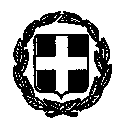 ΕΛΛΗΝΙΚΗ ΔΗΜΟΚΡΑΤΙΑΝΟΜΟΣ ΑΧΑΪΑΣΔΗΜΟΣ ΔΥΤΙΚΗΣ ΑΧΑΪΑΣΔΙΕΥΘΥΝΣΗ ΤΕΧΝΙΚΩΝ ΥΠΗΡΕΣΙΩΝΕΛΛΗΝΙΚΗ ΔΗΜΟΚΡΑΤΙΑΝΟΜΟΣ ΑΧΑΪΑΣΔΗΜΟΣ ΔΥΤΙΚΗΣ ΑΧΑΪΑΣΔΙΕΥΘΥΝΣΗ ΤΕΧΝΙΚΩΝ ΥΠΗΡΕΣΙΩΝΚάτω Αχαΐα, 13 / 01 / 2021Πληροφορίες:Φελούκα Σωτηρία Φελούκα Σωτηρία Τηλ.:(26930) 24892(26930) 24892Fax:(26930) 22076(26930) 22076ΠΡΟΣ:κ. Πρόεδρο Οικονομικής ΕπιτροπήςΔήμου Δυτ. Αχαΐας - ΕνταύθαΘΕΜΑ:Περί συγκροτήσεως  επιτροπής  διενέργειας  ηλεκτρονικών κληρώσεων για το 2021 στο Μη.Μ.Ε.ΔΕισηγητής:Αντιδήμαρχος Τεχνικών Υπηρεσιών– κ. Κυριάκος ΟρλώφΤΑΚΤΙΚΑ ΜΕΛΗ ΑΝΑΠΛΗΡΩΜΑΤΙΚΑ Α.  Φελούκα Σωτηρία ΠΕ Αρχιτέκτων. ΜηχΕγγεγραμμένος  χρήστης  του Συστήματος  Τζογαδώρος Παναγιώτης  ΠΕ Πολιτικός ΜηχανικόςΒ. Αντωνόπουλο Σωτήρη ΤΕ Μηχανολόγο Μηχ.,Εγγεγραμμένος  χρήστης  του Συστήματος Μαχαίρας Κων/νος  ΠΕ Χημικός ΜηχανικόςΗ αναπληρώτρια Δ/ντρια Τεχνικών ΥπηρεσιώνΟ Αντιδήμαρχος Τεχνικών Υπηρεσιών Σωτηρία Φελούκα   Αρχιτέκτων Μηχανικών ΠΕ4Κυριάκος Ορλώφ